	MĚSTO ŽATEC	USNESENÍ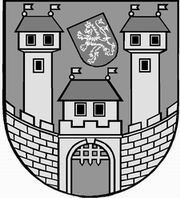 	z 	14	. jednání Rady města Žatce 	konané dne	5.12.2016Usnesení č. 	509 /16	-	546 /16	 509/16	Schválení programu	 510/16	Kontrola usnesení	 511/16	Doplatek na bydlení – žádost o souhlas obce	 512/16	Doplatek na bydlení – žádost o souhlas obce	 513/16	Doplatek na bydlení – žádost o souhlas obce	 514/16	Doplatek na bydlení – žádost o souhlas obce	 515/16	Doplatek na bydlení – žádost o souhlas obce	 516/16	Doplatek na bydlení – žádost o souhlas obce	 517/16	Smlouva o zřízení a provozu mobilní aplikace - Online-Team s.r.o.	 518/16	Rozpočtová změna	 519/16	Rozpočet Města Žatce na rok 2017	 520/16	Statut Sociálního fondu Města Žatec	 521/16	Rozpočtový výhled Města Žatce na období 2018 – 2019	 522/16	Rozpočtová pravidla pro rok 2017	 523/16	Klub LAA Žatec - žádost o účelovou neinvestiční dotaci na úhradu 	provozních nákladů letiště Macerka	 524/16	Rozpočtová změna – Dočesná 2016	 525/16	Rozpočtová změna – příspěvek na Pěstounskou péči	 526/16	Zápis komise tělovýchovy a sportu	 527/16	Informace o výsledku správního řízení	 528/16	Návrh obecně závazné vyhlášky	 529/16	Návrh dodatku č. 3 ke zřizovací listině příspěvkové organizace Regionální 	muzeum K. A. Polánka v Žatci	 530/16	Přijetí věcných darů – Městská knihovna Žatec	 531/16	Přijetí sponzorského daru	 532/16	Zápis z jednání komise pro kulturu a cestovní ruch	 533/16	Informace o investičních akcích	 534/16	Investiční plán 2017	 535/16	Smlouva o údržbě informačních systémů na dopravním terminálu v Žatci	 536/16	Rozpočtové změny – realizace energetických úspor	 537/16	Natáčení exteriérových scén filmové trilogie „Zahradnictví“	 538/16	Smlouva o zřízení věcného břemene – stavba „Kanalizační přípojka k č. p. 	902, Žatec“	 539/16	Záměr prodat část pozemku ostatní plochy p. p. č. 7160/21 v k. ú. Žatec	 540/16	Záměr prodat pozemek trvalý travní porost p. p. č. 3696/2 v k. ú. Žatec	 541/16	Záměr prodat část pozemku orné půdy p. p. č. 6262/17 v k. ú. Žatec	 542/16	Žádost nájemce bytu č. 14 v č. p. 1604 ul. Příkrá v Žatci	 543/16	Budova č. p. 28 v Libočanech	 544/16	Pod kamenným vrškem – teplovod	 545/16	SK Sokol Bezděkov – umístění sídla spolku	 546/16	Program zastupitelstva města	 509/16	Schválení programuRada města Žatce projednala a schvaluje program jednání rady města.									 T:  5.12.2016	O:	p.	HAMOUSOVÁ	 510/16	Kontrola usneseníRada města Žatce projednala a bere na vědomí kontrolu usnesení z minulých jednání rady města.									 T:  5.12.2016	O:	p.	VAJDA	 511/16	Doplatek na bydlení – žádost o souhlas obceRada města Žatce v souladu s ust. § 33 odst. 6 zákona č. 111/2006 Sb., o pomoci v hmotnénouzi, ve znění pozdějších předpisů, projednala žádost Úřadu práce ČR a souhlasí s tím, aby Úřad práce ČR, Krajská pobočka v Ústí nad Labem, Kontaktní pracoviště Žatec, tř. Obránců míru 1830, 438 01 Žatec určil za osobu užívající byt fyzickou osobu, která užívá za účelem bydlení byt v ubytovacím zařízení: HOSTEL G-56, nám. Svobody 56, 438 01 Žatec (provozovatel RENT POINT KGS a.s., Školská 693/28, Praha 1, IČ 28424450), a to do 28.02.2017.	T:	12.12.2016	O:	p.	SULÍKOVÁ	 512/16	Doplatek na bydlení – žádost o souhlas obceRada města Žatce v souladu s ust. § 33 odst. 6 zákona č. 111/2006 Sb., o pomoci v hmotnénouzi, ve znění pozdějších předpisů, projednala žádost Úřadu práce ČR a souhlasí s tím, aby Úřad práce ČR, Krajská pobočka v Ústí nad Labem, Kontaktní pracoviště Žatec, tř. Obránců míru 1830, 438 01 Žatec určil za osobu užívající byt fyzickou osobu, která užívá za účelem bydlení byt v ubytovacím zařízení: HOSTEL G-56, nám. Svobody 56, 438 01 Žatec (provozovatel RENT POINT KGS a.s., Školská 693/28, Praha 1, IČ 28424450), a to do 31.05.2017.	T:	12.12.2016	O:	p.	SULÍKOVÁ	 513/16	Doplatek na bydlení – žádost o souhlas obceRada města Žatce v souladu s ust. § 33 odst. 6 zákona č. 111/2006 Sb., o pomoci v hmotnénouzi, ve znění pozdějších předpisů, projednala žádost Úřadu práce ČR a souhlasí s tím, aby Úřad práce ČR, Krajská pobočka v Ústí nad Labem, Kontaktní pracoviště Žatec, tř. Obránců míru 1830, 438 01 Žatec určil za osobu užívající byt fyzickou osobu, která užívá za účelem bydlení byt v ubytovacím zařízení: HOSTEL G-56, nám. Svobody 56, 438 01 Žatec (provozovatel RENT POINT KGS a.s., Školská 693/28, Praha 1, IČ 28424450), a to do 31.05.2017.	T:	12.12.2016	O:	p.	SULÍKOVÁ	 514/16	Doplatek na bydlení – žádost o souhlas obceRada města Žatce v souladu s ust. § 33 odst. 6 zákona č. 111/2006 Sb., o pomoci v hmotnénouzi, ve znění pozdějších předpisů, projednala žádost Úřadu práce ČR a souhlasí s tím, aby Úřad práce ČR, Krajská pobočka v Ústí nad Labem, Kontaktní pracoviště Žatec, Obránců míru 1830, 438 01 Žatec určil za osobu užívající byt fyzickou osobu, která užívá za účelem bydlení byt v ubytovacím zařízení: UBYTOVNA MINIHOTEL V ZAHRADĚ, Lva Tolstého 871, 438 01 Žatec (provozovatel fyzická osoba podnikající - Alois Kopytko, Lva Tolstého 871, 438 01 Žatec, IČ 49121090), a to do 31.05.2017.	T:	12.12.2016	O:	p.	SULÍKOVÁ	 515/16	Doplatek na bydlení – žádost o souhlas obceRada města Žatce v souladu s ust. § 33 odst. 6 zákona č. 111/2006 Sb., o pomoci v hmotnénouzi, ve znění pozdějších předpisů, projednala žádost Úřadu práce ČR a souhlasí s tím, aby Úřad práce ČR, Krajská pobočka v Ústí nad Labem, Kontaktní pracoviště Žatec, Obránců míru 1830, 438 01 Žatec určil za osobu užívající byt fyzickou osobu, která užívá za účelem bydlení byt v ubytovacím zařízení: UBYTOVNA LUČANSKÁ, Lučanská 2443, 438 01 Žatec (provozovatel Czech Food Team s.r.o., Kaprova 42/14, Praha 1, PSČ 110 00, IČ 24316121), a to do 28.02.2017.	T:	12.12.2016	O:	p.	SULÍKOVÁ	 516/16	Doplatek na bydlení – žádost o souhlas obceRada města Žatce v souladu s ust. § 33 odst. 6 zákona č. 111/2006 Sb., o pomoci v hmotné nouzi, ve znění pozdějších předpisů, projednala žádost Úřadu práce ČR a souhlasí s tím, aby Úřad práce ČR, Krajská pobočka v Ústí nad Labem, Kontaktní pracoviště Žatec, tř. Obránců míru 1830, 438 01 Žatec určil za osobu užívající byt fyzickou osobu, která užívá za účelem bydlení byt v ubytovacím zařízení: TJ Sever, Plzeňská 2787, 438 01 Žatec, IČ 00556548, a to do 28.02.2017.	T:	12.12.2016	O:	p.	SULÍKOVÁ	 517/16	Smlouva o zřízení a provozu mobilní aplikace - Online-Team s.r.o.Rada města Žatce projednala a schvaluje znění Smlouvy o zřízení a provozu mobilní aplikace se spol. Online-Team s.r.o., IČ: 04469275 a ukládá starostce města tuto smlouvu podepsat.	T:	20.12.2016	O:	p.	ŠMERÁKOVÁ	 518/16	Rozpočtová změnaRada města Žatce schvaluje rozpočtovou změnu ve výši 500.000,00 Kč, a to zapojení příjmů z vyfakturovaných dodávek vody za odběrné místo Nemocnice Žatec, o.p.s., Husova 2796 do rozpočtu města na navýšení výdajů kapitoly 719 – voda.Příjmy: 719-6171-2324         + 500.000,00 Kč (příjem za vodu nemocnice)Výdaje: 719-6171-5151         + 500.000,00 Kč (platby města za vodu spol. SčVK).	T:	15.12.2016	O:	p.	SEDLÁKOVÁ	 519/16	Rozpočet Města Žatce na rok 2017Rada města Žatce projednala a doporučuje Zastupitelstvu města Žatce schválit rozpočet Města Žatce na rok 2017 v upraveném návrhu - vázanost rozpočtu příspěvkových organizací ve výši 5 % vyjma PO Městské divadlo Žatec a PO Regionální muzeum K. A. Polánka Žatec, které budou vázány 10 %. Takto vázané prostředky budou přesunuty do rezervy daných kapitol.	T:	19.12.2016	O:	p.	SEDLÁKOVÁ	 520/16	Statut Sociálního fondu Města ŽatecRada města Žatce projednala a předkládá Zastupitelstvu města Žatce ke schválení Statut Sociálního fondu Města Žatec.									 T:  19.12.2016	O:	p.	HAMOUSOVÁ	 521/16	Rozpočtový výhled Města Žatce na období 2018 – 2019Rada města Žatce projednala a předkládá Zastupitelstvu města Žatce ke schválení Rozpočtový výhled na období 2018 – 2019 v předloženém návrhu.									 T:  19.12.2016	O:	p.	SEDLÁKOVÁ	 522/16	Rozpočtová pravidla pro rok 20171. 	Rada města Žatce projednala a doporučuje Zastupitelstvu města Žatce schválit dle ustanovení zákona č. 128/2000 Sb., o obcích (obecní zřízení), ve znění pozdějších předpisůa dle zákona č. 250/2000 Sb., o rozpočtových pravidlech územních rozpočtů, ve znění pozdějších předpisů rozpočtová pravidla pro rok 2017 a to takto:2.	 Zastupitelstvo města Žatce uděluje pravomoc Radě města Žatce schvalovat veškeré rozpočtové změny, včetně změn závazných ukazatelů v rámci schváleného či upraveného rozpočtu, v jednotlivých případech, maximálně do výše 500.000,00 Kč včetně pro rozpočtový rok 2017.3.	 Zastupitelstvo města Žatce uděluje pravomoc Radě města Žatce schvalovat bez omezení zapojení veškerých účelově vázaných finančních prostředků (např. dotace, příspěvky, granty, dary přiznané v průběhu roku), poskytnutých z jiného rozpočtu.    4. 	Finančním odborem bude předkládán na vědomí Zastupitelstvu města Žatce přehled veškerých rozpočtových změn, schválených Radou města Žatce během jednotlivých čtvrtletí roku 2017, a to vždy na nejbližší zasedání zastupitelstva města, následující po daném čtvrtletí jako jedno rozpočtové opatření.5. 	Se schválenými rozpočtovými prostředky rozpočtového roku 2017 hospodaří v rámci schválených závazných ukazatelů příslušní příkazci a správci jednotlivých kapitol rozpočtu dle Směrnice k finanční kontrole. Tito jsou oprávněni bez omezení provádět během rozpočtového roku 2017 tzv. vnitřní rozpočtové změny, a to dle potřeb jednotlivých kapitol rozpočtu, s tím, že nelze měnit či upravovat závazné ukazatele, schválené a upravené Zastupitelstvem města Žatce a Radou města Žatce v tomto období.Finančním odborem bude předkládán na vědomí Radě města Žatce přehled veškerých vnitřních rozpočtových změn, schválených příkazci a správci jednotlivých kapitol rozpočtu během jednotlivých čtvrtletí roku 2017, a to vždy na nejbližší zasedání rady města, následující po daném čtvrtletí jako jedno rozpočtové opatření.	T:	19.12.2016	O:	p.	SEDLÁKOVÁ	 523/16	Klub LAA Žatec - žádost o účelovou neinvestiční dotaci na úhradu 	provozních nákladů letiště MacerkaRada města Žatce projednala žádost předsedy klubu a doporučuje Zastupitelstvu města Žatce schválit Klubu Letecké amatérské asociace CS v Žatci, IČ 183 82 151, se sídlem Podměstí 2173, Žatec, poskytnutí účelové neinvestiční dotace z rozpočtu města Žatce na úhradu provozních nákladů letiště Macerka.Zároveň Rada města Žatce doporučuje Zastupitelstvu města Žatce schválit tuto rozpočtovou změnu:Výdaje: 741-6171-5901           - 80.000,00 Kč (čerpání RF)Výdaje: 741-3429-5222          + 80.000,00 Kč (příspěvky ost. org.).	T:	19.12.2016	O:	p.	SEDLÁKOVÁ	 524/16	Rozpočtová změna – Dočesná 2016Rada města Žatce projednala žádost ředitele Městského divadla Žatec, Mgr. Martina Veselého, a doporučuje Zastupitelstvu města Žatce schválit rozpočtovou změnu v celkové výši 585.000,00 Kč, a to zapojení příjmů z reklamní činnosti v rámci Žatecké Dočesné 2016 pro příspěvkovou organizaci Městské divadlo Žatec.Příjmy: 716-3311-2132          + 585.000,00 KčVýdaje: 716-3311-5331-2835    + 585.000,00 Kč.Rada města Žatce zároveň doporučuje Zastupitelstvu města Žatce schválit poskytnutí účelové neinvestiční dotace ve výši 584.900,00 Kč příspěvkové organizaci Městské divadlo Žatec na pořádání Žatecké Dočesné 2016.	T:	19.12.2016	O:	p.	SEDLÁKOVÁ	 525/16	Rozpočtová změna – příspěvek na Pěstounskou péčiRada města Žatce schvaluje rozpočtovou změnu ve výši 16.000,00 Kč, a to zapojení účelového státního příspěvku do rozpočtu města.ÚZ 13 010 – navýšení státního příspěvku Úřadu práce ČR na výkon pěstounské péče dle zákona č. 359/1999 Sb., o sociálně-právní ochraně dětí, ve znění pozdějších předpisů, na pokrytí nákladů na zajišťování pomoci osobám pečujícím, osobám v evidenci a svěřeným dětem, jakož i na provádění dohledu nad výkonem pěstounské péče o částku 16.000,00 Kč.									 T:  12.12.2016									 O:  p.	SEDLÁKOVÁ	 526/16	Zápis komise tělovýchovy a sportuRada města Žatce projednala a bere na vědomí zápis z jednání komise tělovýchovy a sportu ze dne 15.11.2016.									 T:  5.12.2016	O:	p.	SEDLÁKOVÁ	 527/16	Informace o výsledku správního řízeníRada města Žatce bere na vědomí informaci o výsledku správního řízení vedeném Úřadem pro ochranu hospodářské soutěže ve věci veřejné zakázky „Rekonstrukce dopravního terminálu v Žatci“ a schvaluje podání správní žaloby proti rozhodnutí ÚOHS v této věci prostřednictvím Advokátní kanceláře Těmín, s.r.o., se sídlem Praha 2, Karlovo nám. 28.	T:	12.12.2016	O:	p.	HAVELKA	 528/16	Návrh obecně závazné vyhláškyRada města Žatce doporučuje zastupitelstvu města schválit obecně závaznou vyhlášku města o regulaci hlučné zábavní pyrotechniky a provádění pyrotechnických efektů způsobujících hluk a o výjimečném zrušení nebo zkrácení doby nočního klidu.	T:	19.12.2016	O:	p.	HAVELKA	 529/16	Návrh dodatku č. 3 ke zřizovací listině příspěvkové organizace 	Regionální muzeum K. A. Polánka v ŽatciRada města Žatce doporučuje zastupitelstvu města schválit dodatek č. 3 ke zřizovací listině příspěvkové organizace Regionální muzeum K. A. Polánka v Žatci v předloženém znění.									 T:  19.12.2016	O:	p.	HAVELKA	 530/16	Přijetí věcných darů – Městská knihovna ŽatecRada města Žatce projednala žádost ředitelky příspěvkové organizace Městská knihovna Žatec, nám. Svobody 52, Mgr. Radky Filkové, a dle ustanovení § 27 odst. 5 písm. b) zákona č. 250/2000 Sb., o rozpočtových pravidlech územních rozpočtů, ve znění pozdějších předpisů, souhlasí s přijetím věcných darů pro účel příspěvkové organizace Městská knihovna Žatec, a to knih v celkovém počtu 7 kusů v celkové hodnotě 320,00 Kč od nakladatele a od anonymních dárců.	T:	15.12.2016	O:	p.	HAVELKA	 531/16	Přijetí sponzorského daruRada města Žatce projednala žádost ředitelky Mateřské školy Žatec, Otakara Březiny 2769, okres Louny, Mgr. Ludmily Jurášové, a dle § 27 odst. 5 písm. b) zákona č. 250/2000 Sb., o rozpočtových pravidlech územních rozpočtů, ve znění pozdějších předpisů, souhlasí s přijetím sponzorského daru od společnosti B2B Partner s.r.o., Plzeňská 3070, 700 30 Ostrava - Zábřeh, IČ: 27830306, pro účely mateřské školy, a to 1 antikorový vozík v hodnotě 5.611,00 Kč.	T:	5.12.2016	O:	p.	HAVELKA	 532/16	Zápis z jednání komise pro kulturu a cestovní ruchRada města Žatce bere na vědomí zápis z jednání komise pro kulturu a cestovní ruch ze dne 22.11.2016.									 T:  5.12.2016	O:	p.	HAVELKA	 533/16	Informace o investičních akcíchRada města Žatce bere na vědomí informaci o investičních akcích.									 T:  5.12.2016	O:	p.	OPPELOVÁ	 534/16	Investiční plán 2017Rada města Žatce projednala a doporučuje Zastupitelstvu města Žatce schválit předloženýupravený návrh investičních akcí na rok 2017.									 T:  19.12.2016	O:	p.	OPPELOVÁ	 535/16	Smlouva o údržbě informačních systémů na dopravním terminálu v ŽatciRada města Žatce schvaluje znění Smlouvy o údržbě informačních systémů na dopravním terminálu v Žatci se společností CHAPS spol. s r. o. a ukládá starostce města Žatce tuto smlouvu podepsat.	T:	16.12.2016	O:	p.	OPPELOVÁ	 536/16	Rozpočtové změny – realizace energetických úsporRada města Žatce projednala a doporučuje Zastupitelstvu města Žatce schválit rozpočtovou změnu v celkové výši 7.606.000,00 Kč, a to čerpání finančních prostředků z kap. 741 - kofinancování dotačních titulů na projekty: „Realizace energetických úspor dodatečným zateplením objektu Domu sociálních služeb v Libočanech“, „Realizace energetických úspor dodatečným zateplením objektu Mateřské školy, Fügnerova 260 v Žatci“ a „Realizace energetických úspor dodatečným zateplením objektu Mateřské školy Otakara Březiny v Žatci“.Výdaje: 741-6171-6901, org. 2016        - 7.606.000,00 Kč (kofinancování)Výdaje: 739-3613-6121, org. 718         + 1.402.000,00 Kč (DSS Libočany)Výdaje: 714-3111-6121, org. 5342        + 1.060.000,00 Kč (MŠ Fügnerova)Výdaje: 714-3111-6121, org. 2769        + 5.144.000,00 Kč (MŠ Otakara Březiny).	T:	19.12.2016	O:	p.	SEDLÁKOVÁ	 537/16	Natáčení exteriérových scén filmové trilogie „Zahradnictví“Rada města Žatce projednala žádost společnosti Fog´n´ Desire Films s.r.o., se sídlem Voroněžská 172/24, 101 00 Praha - Vršovice, IČ: 275 83 341 a schvaluje nájem pozemku p. p. č. 6768, část p. p. č. 6770/1 ostatní plocha - ul. Nádražní schody, část pozemku p. p. č. 6765/1 ostatní plocha - ul. Dlouhá, p. p. č. 6769/1 ostatní plocha - Chelčického nám. a p. p. č. 6764 ostatní plocha - nám. 5. května vše v k. ú. Žatec za účelem natáčení exteriérových záběrů filmové trilogie „Zahradnictví“ od 10.12.2016 do 11.12.2016 v době od 6:00 hod. do 21:00 hod. za nájemné ve výši 80.000,00 Kč bez DPH a současně schvaluje text nájemní smlouvy.	T:	9.12.2016	O:	p.	OPPELOVÁ	 538/16	Smlouva o zřízení věcného břemene – stavba „Kanalizační přípojka k č. 	p. 902, Žatec“Rada města Žatce schvaluje zřízení věcného břemene pro fyzickou osobu na stavbu„Kanalizační přípojka k č. p. 902, Žatec“ na pozemku města p. p. č. 6781/2 v k. ú. Žatec, jejímž obsahem je zřízení kanalizační přípojky, právo ochranného pásma a právo oprávněné strany vyplývající ze zákona č. 274/2001 Sb., zákon o vodovodech a kanalizacích, ve znění pozdějších předpisů.	T:	15.12.2016	O:	p.	OPPELOVÁ	 539/16	Záměr prodat část pozemku ostatní plochy p. p. č. 7160/21 v k. ú. ŽatecRada města Žatce projednala a ukládá odboru rozvoje a majetku města po geodetickém oddělení části pozemku ostatní plochy p. p. č. 7160/21 v k. ú. Žatec zveřejnit po dobu 15 dnů záměr města prodat část pozemku ostatní plochy p. p. č. 7160/21 v k. ú. Žatec za kupní cenu 500,00 Kč/m2 + poplatky spojené s provedením kupní smlouvy a správní poplatek katastrálnímu úřadu.	T:	15.1.2017	O:	p.	OPPELOVÁ	 540/16	Záměr prodat pozemek trvalý travní porost p. p. č. 3696/2 v k. ú. ŽatecRada města Žatce projednala a doporučuje Zastupitelstvu města Žatce neschválit prodej pozemku trvalý travní porost p. p. č. 3696/2 o výměře 1697 m2 v k. ú. Žatec fyzické osobě.	T:	19.12.2016	O:	p.	OPPELOVÁ	 541/16	Záměr prodat část pozemku orné půdy p. p. č. 6262/17 v k. ú. ŽatecRada města Žatce projednala a ukládá odboru rozvoje a majetku města zveřejnit po dobu 15 dnů záměr města prodat část pozemku orné půdy p. p. č. 6262/17, dle GP č. 6334-130/2016 nově oddělenou ornou půdu p. p. č. 6262/35 o výměře 9 m2 v k. ú. Žatec za kupní cenu 4.500,00 Kč + poplatky spojené s provedením kupní smlouvy a správní poplatek katastrálnímu úřadu.	T:	12.12.2016	O:	p.	OPPELOVÁ	 542/16	Žádost nájemce bytu č. 14 v č. p. 1604 ul. Příkrá v ŽatciRada města Žatce projednala žádost fyzické osoby, nájemce bytu č. 14 v č. p. 1604 ul. Příkrá v Žatci a neschvaluje prominutí příslušenství dluhu na nájmu bytu č. 14 v č. p. 1604 ul. Příkrá v Žatci ve výši 18.974,00 Kč.	T:	31.12.2016	O:	p.	OPPELOVÁ	 543/16	Budova č. p. 28 v LibočanechRada města Žatce schvaluje uhrazení jistiny dluhu na nájmu nebytových prostor v č. p. 28 Libočany ve výši 164.826,00 Kč a uhrazení jistiny dluhu na nájmu bytů č. 3, č. 4, č. 5, č. 6 a č. 7 v č. p. 28 Libočany ve výši 115.246,00 Kč, nájemce spolek Centrum služeb pro zdravotně postižené Žatec o. s., IČ 27040143 v 18 pravidelných měsíčních splátkách počínaje prosincem 2016 až do úplného zaplacení, pod ztrátou výhody splátek v případě neuhrazení kterékoliv z nich.Rada města Žatce schvaluje uzavření dodatku č. 6 ke smlouvě o nájmu nebytových prostorv objektu č. p. 28 Libočany na st. p. č. 148/1 v k. ú. Libočany, uzavřené dne 15.07.2008 ve znění dodatků č. 1 - 5 v předloženém znění, nájemce spolek Centrum služeb pro zdravotně postižené Žatec o. s., IČ 27040143.	T:	16.12.2016	O:	p.	OPPELOVÁ	 544/16	Pod kamenným vrškem – teplovodRada města Žatce pověřuje spol. Žatecká teplárenská, a.s., IČ 64650871 k provozování horkovodních přípojek a teplovodních rozvodů v majetku Města Žatec v lokalitě Pod kamenným vrškem v rámci 2. etapy část B. Současně Rada města Žatce schvaluje znění dodatku č. 2 ke smlouvě o nájmu hmotného majetku Města Žatec ze dne 12.12.2008 ve znění dodatku č. 1 ze dne 11.03.2009 a stanovuje roční nájemné ve výši 6.584,00 Kč + příslušnou sazbu DPH.	T:	31.12.2016	O:	p.	OPPELOVÁ	 545/16	SK Sokol Bezděkov – umístění sídla spolkuRada města Žatce souhlasí s umístěním sídla spolku SK Sokol Bezděkov, IČ 60275651 na adrese Bezděkov e. č. 3339, 438 01 Žatec.	T:	12.12.2016	O:	p.	OPPELOVÁ	 546/16	Program zastupitelstva městaRada města Žatce bere na vědomí program jednání zastupitelstva města, konaného dne 19.12.2016 od 18:00 hodin (mimo stálé body programu):- Jmenování člena dozorčí rady Nemocnice Žatec, o.p.s.- Investiční plán 2017- Rozpočet Města Žatce na rok 2017- Statut Sociálního fondu Města Žatec- Rozpočtový výhled Města Žatce na období 2018 – 2019- Rozpočtová pravidla pro rok 2017- Klub LAA Žatec - žádost o účelovou neinvestiční dotaci na úhradu provozních nákladů  letiště Macerka- Rozpočtová změna – Dočesná 2016- Rozpočtové změny – realizace energetických úspor- Prodej části pozemku ostatní plochy p. p. č. 720/7 v k. ú. Žatec- Prodej části pozemku zahrady p. p. č. 4380/3 v k. ú. Žatec- Záměr prodat pozemek trvalý travní porost p. p. č. 3696/2 v k. ú. Žatec- Nabytí nemovitostí v k. ú. Žatec - informace- Technické služby města Žatec, příspěvková organizace – zřizovací listina- Návrh dodatku č. 3 ke zřizovací listině příspěvkové organizace Regionální muzeum K. A.   Polánka v Žatci- Návrh obecně závazné vyhlášky.	T:	19.12.2016	O:	p.	HAMOUSOVÁ	 Starostka	Místostarostka	 Mgr. Zdeňka Hamousová v. r.	Jana Nováková v. r.Za správnost vyhotovení: Pavlína KloučkováUpravená verze dokumentu z důvodu dodržení přiměřenosti rozsahu zveřejňovaných osobních údajů podle zákona č. 101/2000 Sb., o ochraně osobních údajů v platném znění.hlasůHamousováNovákováŠpičkaHladkýKrčmárikMalířováŘáhapro6//////proti1/zdržel se-hlasůHamousováNovákováŠpičkaHladkýKrčmárikMalířováŘáhapro7///////proti-zdržel se-hlasůHamousováNovákováŠpičkaHladkýKrčmárikMalířováŘáhapro7///////proti-zdržel se-hlasůHamousováNovákováŠpičkaHladkýKrčmárikMalířováŘáhapro7///////proti-zdržel se-hlasůHamousováNovákováŠpičkaHladkýKrčmárikMalířováŘáhapro7///////proti-zdržel se-hlasůHamousováNovákováŠpičkaHladkýKrčmárikMalířováŘáhapro7///////proti-zdržel se-hlasůHamousováNovákováŠpičkaHladkýKrčmárikMalířováŘáhapro7///////proti-zdržel se-hlasůHamousováNovákováŠpičkaHladkýKrčmárikMalířováŘáhapro7///////proti-zdržel se-hlasůHamousováNovákováŠpičkaHladkýKrčmárikMalířováŘáhapro7///////proti-zdržel se-hlasůHamousováNovákováŠpičkaHladkýKrčmárikMalířováŘáhapro7///////proti-zdržel se-hlasůHamousováNovákováŠpičkaHladkýKrčmárikMalířováŘáhapro7///////proti-zdržel se-hlasůHamousováNovákováŠpičkaHladkýKrčmárikMalířováŘáhapro7///////proti-zdržel se-hlasůHamousováNovákováŠpičkaHladkýKrčmárikMalířováŘáhapro6//////proti-zdržel se1/hlasůHamousováNovákováŠpičkaHladkýKrčmárikMalířováŘáhapro7///////proti-zdržel se-hlasůHamousováNovákováŠpičkaHladkýKrčmárikMalířováŘáhapro4////proti1/zdržel se2//hlasůHamousováNovákováŠpičkaHladkýKrčmárikMalířováŘáhapro7///////proti-zdržel se-hlasůHamousováNovákováŠpičkaHladkýKrčmárikMalířováŘáhapro7///////proti-zdržel se-hlasůHamousováNovákováŠpičkaHladkýKrčmárikMalířováŘáhapro7///////proti-zdržel se-hlasůHamousováNovákováŠpičkaHladkýKrčmárikMalířováŘáhapro6//////proti-zdržel se1/hlasůHamousováNovákováŠpičkaHladkýKrčmárikMalířováŘáhapro6//////proti1/zdržel se-hlasůHamousováNovákováŠpičkaHladkýKrčmárikMalířováŘáhapro7///////proti-zdržel se-hlasůHamousováNovákováŠpičkaHladkýKrčmárikMalířováŘáhapro7///////proti-zdržel se-hlasůHamousováNovákováŠpičkaHladkýKrčmárikMalířováŘáhapro7///////proti-zdržel se-hlasůHamousováNovákováŠpičkaHladkýKrčmárikMalířováŘáhapro7///////proti-zdržel se-hlasůHamousováNovákováŠpičkaHladkýKrčmárikMalířováŘáhapro7///////proti-zdržel se-hlasůHamousováNovákováŠpičkaHladkýKrčmárikMalířováŘáhapro5/////proti-zdržel se2//hlasůHamousováNovákováŠpičkaHladkýKrčmárikMalířováŘáhapro7///////proti-zdržel se-hlasůHamousováNovákováŠpičkaHladkýKrčmárikMalířováŘáhapro7///////proti-zdržel se-hlasůHamousováNovákováŠpičkaHladkýKrčmárikMalířováŘáhapro7///////proti-zdržel se-hlasůHamousováNovákováŠpičkaHladkýKrčmárikMalířováŘáhapro7///////proti-zdržel se-hlasůHamousováNovákováŠpičkaHladkýKrčmárikMalířováŘáhapro6//////proti-zdržel se1/hlasůHamousováNovákováŠpičkaHladkýKrčmárikMalířováŘáhapro7///////proti-zdržel se-hlasůHamousováNovákováŠpičkaHladkýKrčmárikMalířováŘáhapro6//////proti-zdržel se1/hlasůHamousováNovákováŠpičkaHladkýKrčmárikMalířováŘáhapro5//nehlasoval///proti-zdržel se1/hlasůHamousováNovákováŠpičkaHladkýKrčmárikMalířováŘáhapro7///////proti-zdržel se-hlasůHamousováNovákováŠpičkaHladkýKrčmárikMalířováŘáhapro6//////proti-zdržel se1/hlasůHamousováNovákováŠpičkaHladkýKrčmárikMalířováŘáhapro7///////proti-zdržel se-hlasůHamousováNovákováŠpičkaHladkýKrčmárikMalířováŘáhapro7///////proti-zdržel se-